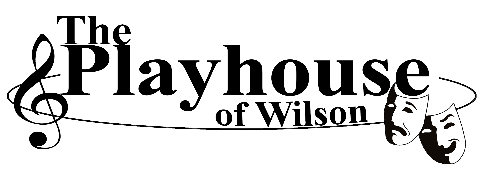 				________________________________________________________			      	        Post Office Box 7505 - Wilson, North Carolina   27895-7505The Don Vincent Theatrical Arts Scholarship ApplicationThe Mission of the Playhouse of Wilson is to provide our community with enjoyable theater experiences while offering opportunities to all who desire to support productions and performances through time, talent and gifts.The Playhouse of Wilson is dedicated to supporting our youth with theatrical interests and talents. The Playhouse of Wilson will award one scholarship of $750 to a Wilson area high school and/or ACT for Youth! senior. Theatrical interests may be defined as acting, directing, stage managing, technical/crew support, and costuming/make-up. Majoring in theatrical arts is not a requirement.Application Deadline: April 30 2022– Mail application to Playhouse of Wilson Scholarship Committee, P.O. Box 7505, Wilson, NC 27895Awarded: June 2022 (Proof of enrollment in post-secondary education program is required prior to scholarship being received.)To Apply: All applicants must include the following for their applications to be considered.This form completely filled out which includes:An attached resume’ of All theatrical experiences. Be sure to include the titles of the plays, dates, and your roles and/or positions, and theater group.Community Volunteer service, and other extra activities (such as jobs, extra school activities).Current transcript (copy is sufficient).An essay up to two pages (12 pt.) discussing how theater affected my life.Two recommendation forms completed by persons knowledgeable of Theater Arts and mailed by them directly to Playhouse.Applicant’s Name: ___________________________________		Address: ____________________________________________		___________________________________________________Phone number(s) ________________	__________		College:         2yr         4yr         Other	Email address: ____________________________		Major:  _______________________Resume’ of All Theatrical Experiences (please type up and attach)Date		Production		Character/Tech Role	TheaterExample:Date	     Production		Character/Tech Role	Theater11/21	     All Together Now	Myself			Playhouse of Wilson7/21	     Cinderella		Queen			ACT! Summer Show12/19	     Christmas Story		Stage Manager		Playhouse of Wilson3/10	     Beauty and the Beast	Madame			Rocky MountCommunity Volunteer Service/Extra activities:Playhouse of Wilson Scholarship Recommendation FormStudent Name: _________________________________________Please know that your recommendation is very important to our scholarship deliberations. You can best help the scholarship committee by citing specific examples of the student’s achievements, efforts, dedication, or worthiness for consideration. Please fill out this form and (mail or email) to the attention of the Scholarship Committee by April 30th.Rate the student on the following qualities:Please answer the following questions or attach a letter of recommendations. (Use the back if you need additional space)How long have you known this student and in what capacity?What are the first words that come to your mind when you think of this student?Please give one or two examples of this student’s creativity, work ethic, effort, or worthiness for consideration.Your Name: __________________________________	Your position: _______________________Address: _________________________________		Phone Number(s): _____________________Email Address: _____________________________________Mail to: Playhouse of Wilson Scholarship Committee, P.O. Box 7505, Wilson, NC 27895Email: playhouseofwilson@gmail.comPlayhouse of Wilson Scholarship Recommendation FormStudent Name: _________________________________________Please know that your recommendation is very important to our scholarship deliberations. You can best help the scholarship committee by citing specific examples of the student’s achievements, efforts, dedication, or worthiness for consideration. Please fill out this form and (mail or email) to the attention of the Scholarship Committee by April 30th.Rate the student on the following qualities:Please answer the following questions or attach a letter of recommendations. (Use the back if you need additional space)How long have you known this student and in what capacity?What are the first words that come to your mind when you think of this student?Please give one or two examples of this student’s creativity, work ethic, effort, or worthiness for consideration.Your Name: __________________________________	Your position: _______________________Address: _________________________________		Phone Number(s): _____________________Email Address: _____________________________________Mail to: Playhouse of Wilson Scholarship Committee, P.O. Box 7505, Wilson, NC 27895Email: playhouseofwilson@gmail.comDateActivityAssociation / Organization PresentingBelow AverageAverageAbove AverageOutstandingNot ApplicableArtistic PromiseQuality of Artistic workCreativityDiscipline/MaturityReaction to set backsSelf ConfidenceInitiative/MotivationBelow AverageAverageAbove AverageOutstandingNot ApplicableArtistic PromiseQuality of Artistic workCreativityDiscipline/MaturityReaction to set backsSelf ConfidenceInitiative/Motivation